Fabricage 2 p4 les 7Ski’s       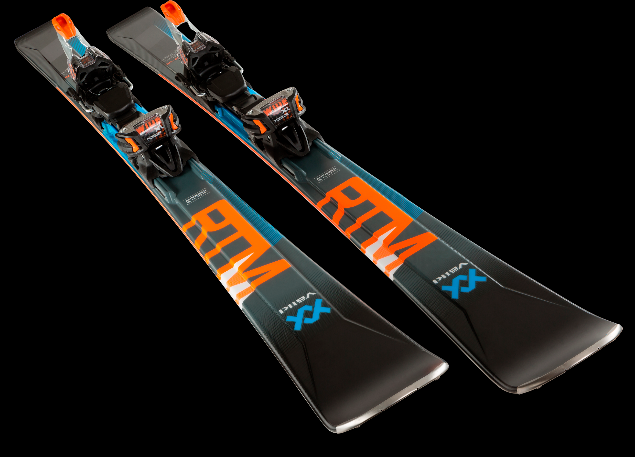 Je kunt en glad oppervlak maken, en complexe vormen met scherpe hoeken. Dat is niet op het eerste zicht te zien.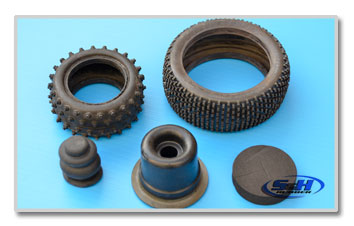 Dit is omdat een thermoharder verkoolt als het te warm word, in plaats van het smelten van een thermoplast. zelf heb ik deze bmw en ik denk dat het midden console wel eens gemaakt kan zijn door middel van RTM 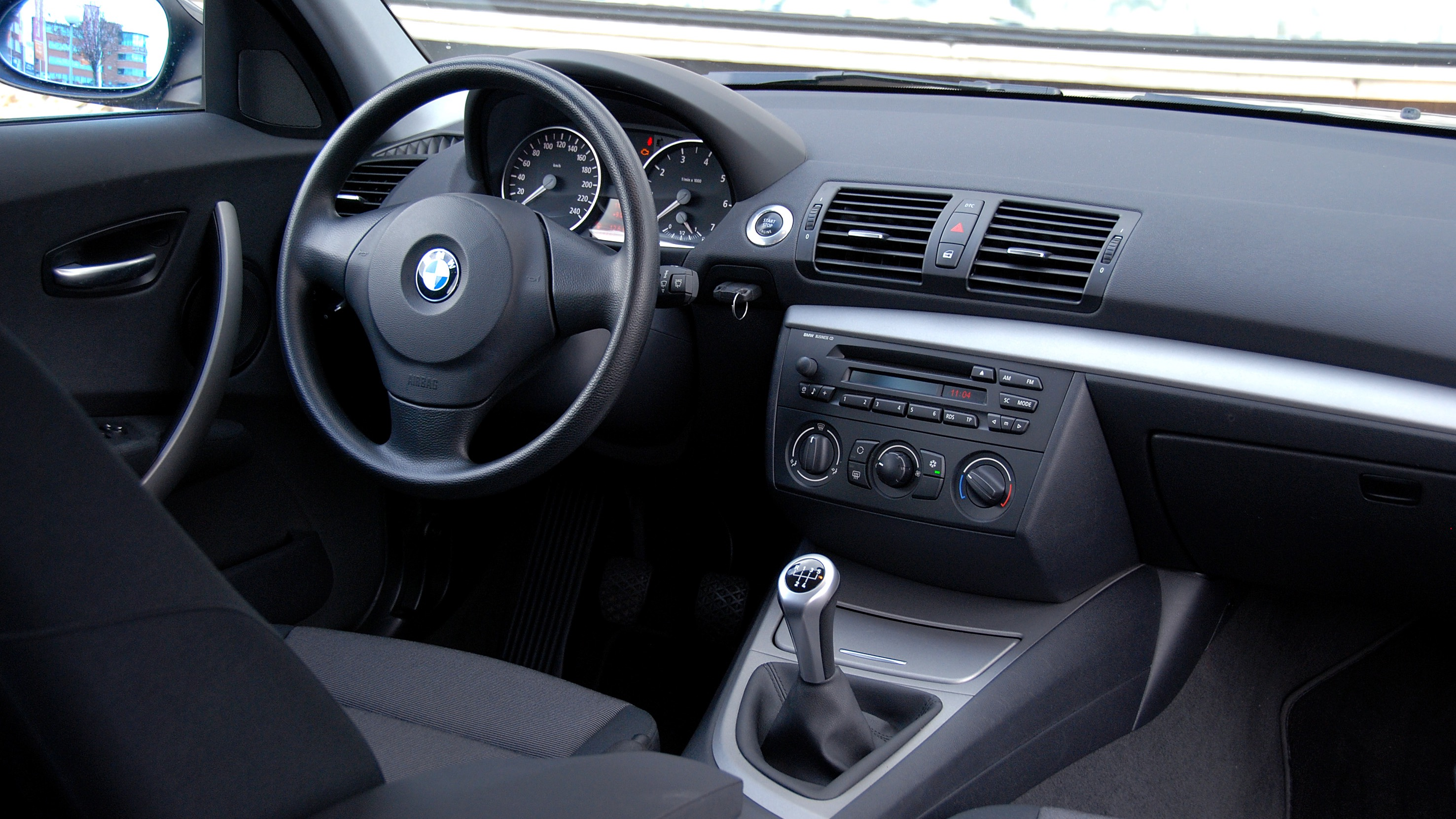 